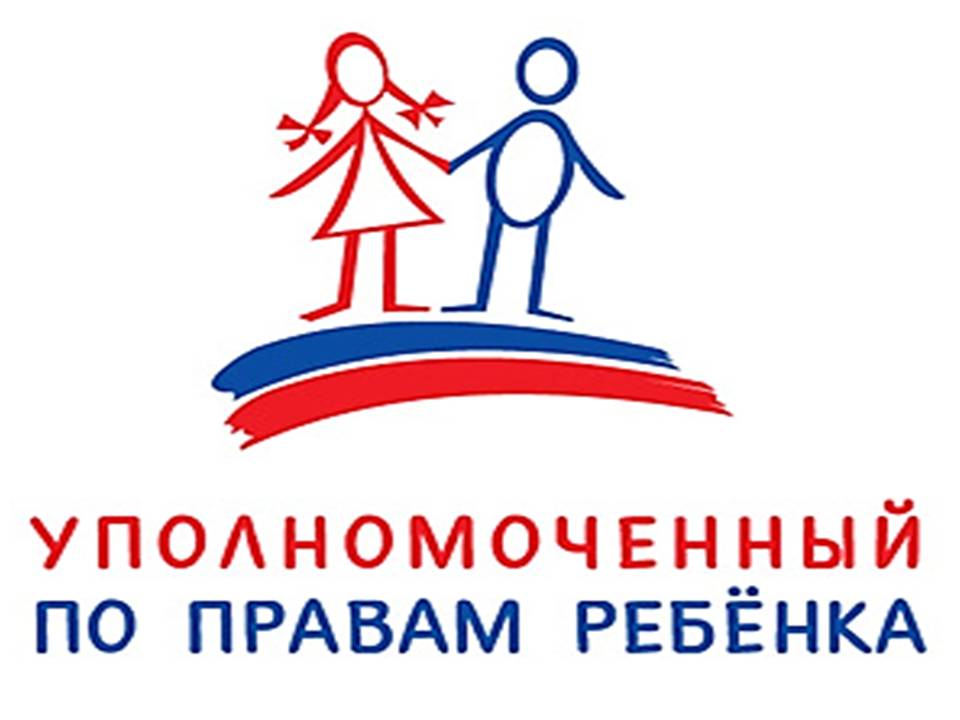  при Президенте Российской Федерации КУЗНЕЦОВА Анна Юрьевна тел:+7(495)221-70-65	эл.почта: obr@deti.gov.ru 125993, г.Москва, ГСП-3, Миусская пл., д.7 стр. 1. В ТЮМЕНСКОЙ ОБЛАСТИСтепанов Андрей Эдуардовичтел.: 8(3452)55-67-07  Эл.почта: StepanovAE@72to.ru  ул. Республики, 24, Тюмень, Тюменская обл., 625003Служба экстренного реагированиягорода Ялутровска► МАУ «Ялуторовский комплексный центр социального обслуживания населения»Сектор по работе с семьей: тел.: 8(34535)2-04-06Психолог: тел.: 8 (34535) 2-04-56г. Ялуторовск, ул. Красноармейская 40, каб.24► Отделение по делам несовершеннолетних ОУУП и ПДН МОМВД России «Ялуторовский»начальник Сычева Елена Сергеевнател.: 8(34535) 3-57-34 / факс: 8(34535) 3-57-34г. Ялуторовск, ул. Революции 47 Инспектор по охране детстваТрибушная Людмила Дмитириевнател.: 89028123923   Эл.почта: inspektor_yalta@mail.ruАдминистрация г. Ялуторовск, ул. Ленина 23, каб.217 Отдел по опеке, попечительству и охране прав дества МУСЗН (г. Ялутороровска, Ялуторовского и Исетского районов)начальник Чикаренко Оксана Николаевнател.: 8(34535) 2-04-53, 8(34535)3-35-03г. Ялуторовск, ул. Ленина 35 / 2    Эл.почта: opeka-jaltar@sznto.ru Комиссия по делам несовершеннолетних и защите их прав при Администрации города Ялуторовскапредседатель Губачева Ольга Алексеевнаотв. секретарь Макарова Людмила Евгеньевнател.: 8(34535) 3-16-82     Эл.почта: yalt.kdn@mail.ru Администрация г. Ялуторовск, ул. Ленина 23, каб.212ГОРЯЧАЯ ЛИНИЯ комиссии по делам несовершеннолетних и защите их прав при Губернаторе Тюменской области8-3452-42-62-82 с 09.00 до 18.00ГОРЯЧАЯ ЛИНИЯ Департамента образования и науки Тюменской области8-3452-56-93-71 с 09.00 час. до 18.00 час.ТЕЛЕФОННАЯ ЛИНИЯ следственного управления Следственного комитета РФ по Тюменской области «Ребенок в опасности»
8-800-1000-960  короткий номер «123» (для абонентов операторов сотовой связи).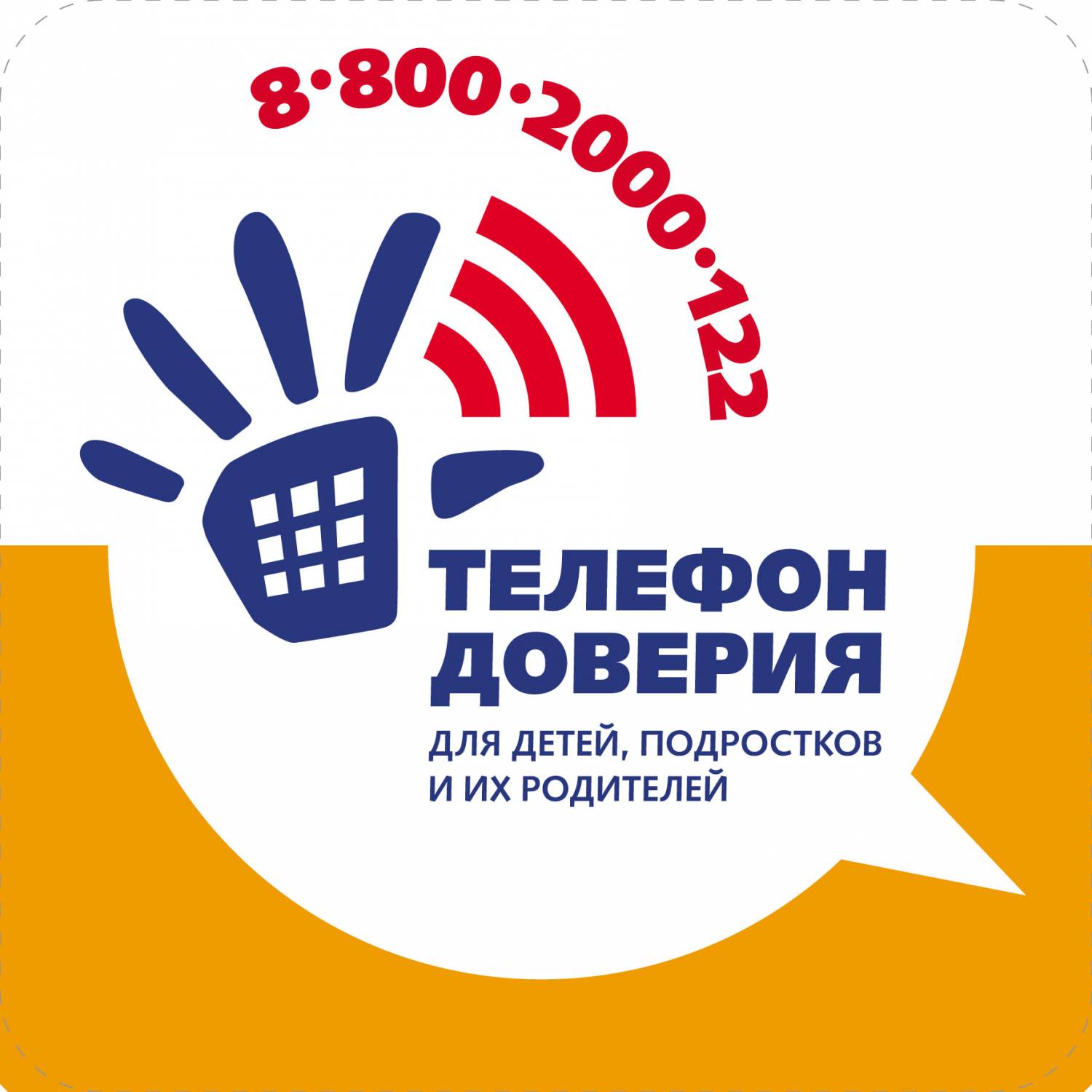 